1	引言近年来，ITU-R词汇协调委员会（CCV）与ITU-T词汇标准化委员会（SCV）在单一主席主持下召开联合会议的做法取得了成功。2015年无线电通信全会选举产生了一个由一名主席和六名副主席组成的CCV小组。2016年世界电信标准化全会（WTSA-16）选举了三名SCV副主席。WTSA第67号决议（2016年，修订版）提请理事会：考虑对第154号决议（2014年，釜山，修订版）进行审议，以便实现在国际电联内设立一个单一工作机构来处理词汇问题和在同等地位上使用国际电联所有六种语文问题的可行性。CCV和SCV的目标主要关注ITU-R和ITU-T决议与报告中使用的词汇问题。鉴于ITU-D没有自己的词汇委员会，现在需要考虑ITU-D使用的词汇问题。在二月份会议上，理事会语文工作组（CWG-LANG）支持在整个国际电联层面成立一个负责词汇问题的单一机构的理念，且这一机构应包含秘书处的代表。工作组还认为，这一机构的主席与CWG-LANG主席不应由同一个人担任。2	提案a)	支持在整个国际电联层面成立一个负责词汇问题的单一机构，即，国际电联词汇协调委员会（ITU CCV），以便帮助国际电联所有部门解决词汇问题。b)	提请国际电联理事会在现有ITU-R CCV和ITU-T SCV基础上设立国际电联CCV，组成如下：c)	提请TDAG和WTDC考虑任命ITU-D代表担任国际电联CCV副主席，负责协调ITU-D研究组的词汇问题。d)	维持CWG-Lang职责范围不变，在语文配额之外，增补国际电联CCV主席担任CWG-Lang特别副主席。e)	将审议结果提交其他顾问组和理事会2017年会议。______________无线电通信顾问组
2017年4月26-28日，日内瓦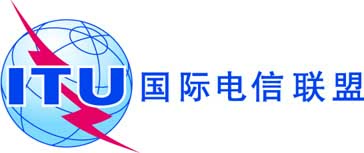 文件 RAG17/8-C2017年4月11日原文：英文俄罗斯联邦俄罗斯联邦关于成立国际电联词汇联合协调委员会的提案关于成立国际电联词汇联合协调委员会的提案国际电联CCV主席Christian RISSONE先生（2015年无线电通信全会（RA-15））Christian RISSONE先生（2015年无线电通信全会（RA-15））国际电联CCV语文组副主席 RA-15WTSA-16阿拉伯文Mohammad Ibrahim Ahmad SADEQ先生待由电信标准化顾问组（TSAG）提名中文谢存先生吴彤先生英文Paul NAJARIAN先生Paul NAJARIAN先生法文Georges YAYI先生待由TSAG提名俄文Vladimir MINKIN先生Konstantin TROFIMOV先生西班牙文Celestino MENENDEZ ARGUELLES先生待由电信发展顾问组（TDAG）提名ITU-D副主席待由2017年世界电信发展大会（WTDC-17）或TDAG提名待由2017年世界电信发展大会（WTDC-17）或TDAG提名秘书处代表